PRESS RELEASE 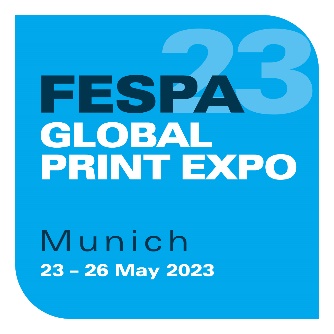 12 April 2023FESPA CONFIRMS FEATURE PROGRAMME FOR FESPA GLOBAL PRINT EXPO 2023New online Sustainability and Printeriors hubs extend reach of educational contentFESPA Global Print Expo 2023 (23 – 26 May 2023, Messe Munich), co-located with European Sign Expo and Personalisation Experience, will see the return of three popular FESPA visitor features –World Wrap Masters, FESPA Awards and Sustainability Spotlight.World Wrap MastersFESPA Global Print Expo 2023 will host the World Wrap Masters Europe and Series Final (stand B2-D85), kicking off on Tuesday 23 and Wednesday 24 May with the final regional qualifying event – Wrap Masters Europe. The successful competitors from days one and two will then go on to compete against winners of the regional heats in Belgium, Denmark, Finland, Japan, Mexico, The Netherlands, Norway and UK & Ireland. The final, which takes place across Thursday 25 May and Friday 26 May, will feature a series of timed events requiring competitors to wrap cars and surprise objects against the clock. Sponsored by HEXIS and HP, the competition will be judged by vehicle wrap experts including Kiss Lajos, Ole Solskin, Justin Pate and 2022 World Wrap Masters Champion Ivan Tenchev. Visitors interested in vehicle wrapping can also access free daily training workshops and demonstrations delivered in conjunction with The Wrap Institute (stand B2-C83). FESPA AwardsThis year also sees the return of the FESPA Awards, which opened for entries in May 2022 for the first time since 2019. Over 210 submissions from 34 countries have been received and judged by a panel of independent experts. The shortlisted entries will be displayed in the West Entrance of Messe Munich for visitors’ enjoyment throughout FESPA Global Print Expo 2023 and the category winners will be announced in a VIP ceremony on 24 May. Sustainability SpotlightThis year, Sustainability Spotlight (stand B2-B61) offers visitors the opportunity to see and touch a wide range of environmentally responsible graphics and textile material samples, including leather and leather alternatives, natural fibres, cellulosics and synthetics supplied by participating companies. Each substrate will feature an information card so participants can learn more about its sustainable attributes and how to produce innovative, environmentally-conscious products. The headline partner is ReBoard Technology, who will supply the recyclable and reusable material used to build the entire showcase area. New online information hubsFESPA is also launching a new online Sustainability hub, which will provide free and universal access to FESPA’s extensive content on this topic. This includes the FESPA Planet Friendly guides, which detail up-to-date environmental information and legislations, and over 150 informative articles and best-practice case studies on how to implement environmental performance improvements in a speciality print business. The hub will also feature a new, on-demand video series hosted by FESPA sustainability expert Graeme Richardson-Locke. In conversation with suppliers, print service providers and sustainability experts, Graeme will explore how to minimise the environmental impact of businesses and print processes. The Sustainability content hub will be accessible via FESPA.com from May 2023 and visitors to FESPA Global Print Expo 2023 can view an edited content stream in a seating area within the Sustainability Spotlight showcase.Printeriors will also take the form of a virtual showcase hosted on FESPA.com, providing an ‘always-on’ online resource that details the dozens of interior décor applications that have been created for the physical Printeriors showcase since its inception. Launching in May 2023, the new Printeriors microsite will feature case studies explaining the production methods, technologies and substrates behind each application, as well as articles and podcasts discussing the interior décor opportunity. Michael Ryan, Head of FESPA Global Print Expo, comments: “Visitors to FESPA exhibitions are always looking for ways to increase their industry knowledge, find inspiration and learn from other printers and visual communicators. Our popular features are set to deliver just that and, with the return of the FESPA Awards, we’re showcasing the diverse talent that exists across our global print and signage community. Maximising the reach of our educational content is essential to our mission, so we’re delighted to launch two brand-new online content hubs to offer multiple perspectives on sustainability and interior décor.”For further information about the feature programme, visit: https://www.fespaglobalprintexpo.com/whats-on To register for FESPA Global Print Expo 2023, and the co-located European Sign Expo and Personalisation Experience, visit: https://www.fespaglobalprintexpo.com/. Entry to all three exhibition areas is free for members of a FESPA national Association or FESPA Direct. The ticket price is €50.00 for non-members who pre-register using code FESM316 before 23rd April.ENDSAbout FESPA   Founded in 1962, FESPA is a global federation of Associations for the screen printing, digital printing and textile printing community. FESPA’s dual aim is to promote screen printing and digital imaging and to share knowledge about screen and digital printing with its members across the world, helping them to grow their businesses and learn about the latest developments in their fast growing industries.    FESPA Profit for Purpose   
Profit for Purpose is FESPA’s international reinvestment programme, which uses revenue from FESPA events to support the global speciality print community to achieve sustainable and profitable growth through four key pillars - education, inspiration, expansion and connection. The programme delivers high quality products and services for printers worldwide, including market research, seminars, summits, congresses, educational guides and features, in addition to supporting grassroots projects in developing markets. For more information visit, www.fespa.com/profit-for-purpose.   Forthcoming FESPA events include:  WrapFest 2023, 26 – 27 April 2023 at Silverstone racecourse, Northamptonshire, UK FESPA Global Print Expo 2023, 23 – 26 May 2023, Messe Munich, Munich, Germany European Sign Expo 2023, 23 – 26 May 2023, Messe Munich, Munich, GermanyPersonalisation Experience, 23 – 26 May 2023, Messe Munich, Munich, GermanyFESPA Mexico 2023, 17 – 19 August 2023, Centro Citibanamex, Mexico CityFESPA Africa 2023, 13 – 15 September 2023, Gallagher Convention Centre, JohannesburgFESPA Eurasia 2023, 23 – 26 November 2023, IFM - Istanbul Expo Center, Istanbul, TurkeyFESPA Middle East 2023, 29 – 31 January 2024, Dubai Exhibition Centre, United Arab EmiratesFESPA Global Print Expo 2024, 19 – 22 March 2024, RAI, Amsterdam, Netherlands European Sign Expo 2024, 19 – 22 March 2024, RAI, Amsterdam, Netherlands Personalisation Experience 2024, 19 – 22 March 2024, RAI, Amsterdam, Netherlands Sportswear Pro 2024, 19 – 22 March 2024, RAI, Amsterdam, Netherlands Issued on behalf of FESPA by AD Communications  For further information, please contact:  Imogen Woods				Leighona Aris AD Communications  			FESPA Tel: + 44 (0) 1372 464470        		Tel: +44 (0) 1737 228 160 Email: iwoods@adcomms.co.uk		Email: Leighona.Aris@Fespa.com   Website: www.adcomms.co.uk		Website: www.fespa.com 